Об утверждении перечня муниципального имущества сельского поселения Дурасовский сельсовет муниципального района Чишминский район Республики Башкортостан в целях предоставления во владение и (или) пользование на долгосрочной основе субъектам малого и среднего предпринимательства и организациям, образующим инфраструктуру поддержки субъектов малого и среднего предпринимательства, а также физическим лицам, не являющимся индивидуальными предпринимателями и применяющим специальный налоговый режим «Налог на профессиональный доход».В целях реализации Федерального закона от 24.07.2007 года № 209-ФЗ «О развитии малого и среднего предпринимательства в Российской Федерации», в целях предоставления во  владение и (или) пользование на долгосрочной основе субъектам малого и среднего предпринимательства и организациям, образующим инфраструктуру поддержки субъектов малого и среднего предпринимательства, а также физическим лицам, не являющимся индивидуальными предпринимателями и применяющим специальный налоговый режим «Налог на профессиональный доход»,П О С Т А Н О В Л Я Е Т:         1. Постановление администрации сельского поселения Дурасовский сельсовет муниципального района Чишминский район Республики Башкортостан № 22 от 27 апреля 2021 г. «Об утверждении перечня муниципального имущества сельского поселения Дурасовский  сельсовет муниципального района Чишминский район Республики Башкортостан в целях предоставления во владение и (или) пользование на долгосрочной основе субъектам малого и среднего предпринимательства и организациям, образующим инфраструктуру поддержки субъектов малого и среднего предпринимательства, а также лицам, не являющиеся индивидуальными предпринимателями и применяющие специальный налоговый режим «Налог на профессиональный доход» отменить.	2.  Утвердить прилагаемый перечень муниципального имущества сельского поселения Дурасовский сельсовет муниципального района Чишминский район Республики Башкортостан в целях предоставления во владение и (или) пользование на долгосрочной основе субъектам малого и среднего предпринимательства и организациям, образующим инфраструктуру поддержки малого и среднего предпринимательства, а также физическим лицам, не являющимся индивидуальными предпринимателями и применяющим специальный налоговый режим «Налог на профессиональный доход», на 2021-2022 годы3. Управляющему делами администрации сельского поселения Дурасовский сельсовет муниципального района Чишминский район Республики Башкортостан разместить настоящее постановление на сайте http://selodurasovo.ru/ 4. Контроль за исполнением настоящего постановления оставляю за собой.Глава сельского поселения Дурасовский сельсовет                                                                                  Ф.М. Заманов                                                                                      Приложение к постановлению главы администрации СП Дурасовский сельсовет МР Чишминский район РБ№ 26 от 26.08.2021 г.Переченьмуниципального имущества сельского поселения Дурасовский сельсовет муниципального района Чишминский район Республики Башкортостан в целях предоставления во владение и (или) пользование на долгосрочной основе субъектам малого и среднего предпринимательства и организациям, образующим инфраструктуру поддержки  малого и среднего предпринимательства, а также физическим лицам, не являющимся индивидуальными предпринимателями и применяющим специальный налоговый режим «Налог на профессиональный доход», на 2021-2022 годыГлава сельского поселения Дурасовский сельсовет                                                                   Ф.М. ЗамановБашкортостан РеспубликАҺыШишмӘ районыМУНИЦИПАЛЬ РАЙОНЫныҢ ДУРАСОВ АУЫЛ СОВЕТЫ ауыл биЛӘмӘҺе ХАКИМИӘТЕ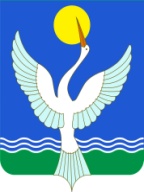 АДМИНИСТРАЦИЯСЕЛЬСКОГО ПОСЕЛЕНИЯ  ДУРАСОВСКИЙ сельсоветМУНИЦИПАЛЬНОГО РАЙОНАЧишминскИЙ район РеспубликИ БашкортостанҠАРАР    «26»август  2021 й.     № 26 ПОСТАНОВЛЕНИЕ «26» августа  .№Наименование объекта муниципального имуществаместонахождениеОбщая характеристикаПлощадь объекта, кв.м.Наличие правообладателей (арендаторы и т.д.)1Нежилое здание  (Бывшая школа)Республика Башкортостан, Чишминский район, Дурасовский сельсовет, д. Альбеево       ул. Школьная, д.12Нежилое здание,  кирпичное,2-этажное, кадастровый номер 02:52:051602:1121174,1отсутствуют2Нежилое здание  (школа)Республика Башкортостан, Чишминский район, Дурасовский сельсовет, с.Чукраклы      ул.Центральная, д.52 аНежилое здание,  кирпичное,1-этажное, кадастровый номер 02:52:051507:151425,5отсутствуют